     MIĘDZYSZKOLNY OŚRODEK SPORTOWY KRAKÓW-WSCHÓD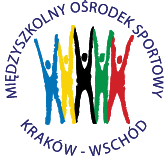 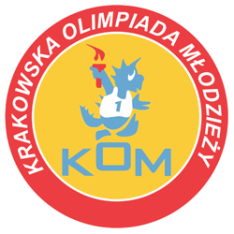 Adres: Centrum Rozwoju Com Com Zoneul. Ptaszyckiego 6 – P 09,  31 – 979 Krakówtel/fax: 12 685 58 25,   email:  biuro@kom.krakow.plwww.kom.krakow.plKraków, 27.02.2017r.KRAKOWSKA OLIMPIADA MŁODZIEŻY 2016/17 – LICEALIADANARCIARSTWO ALPEJSKIE /24.02.2017r./ - KLASYFIKACJA CHŁOPCÓW.Wyniki - CHŁOPCY – NARCIARSTWO ALPEJSKIE - LICEALIADA  - Siepraw 24.02.2017Wyniki - CHŁOPCY – NARCIARSTWO ALPEJSKIE - LICEALIADA  - Siepraw 24.02.2017Wyniki - CHŁOPCY – NARCIARSTWO ALPEJSKIE - LICEALIADA  - Siepraw 24.02.2017Wyniki - CHŁOPCY – NARCIARSTWO ALPEJSKIE - LICEALIADA  - Siepraw 24.02.2017Wyniki - CHŁOPCY – NARCIARSTWO ALPEJSKIE - LICEALIADA  - Siepraw 24.02.2017MiejsceNazwisko i imięSzkołaRocznikCzas przejazdu1Czaja WadimXX LO199920,3202Hejmo StanisławII LO199820,3503Styrylski MichałZS Łączności199920,5804Śmietana JanI LO199820,6905Wydro JanX LO199820,8106Seremak AleksanderI LO199920,9807Drabik MikołajII LO200021,0208Macheta WojciechGortat200021,1209Okręglicki JanIV LO199921,20010Foltyn MichałLO SAL199921,39011Kościelnik JanVII LO199821,92012Wojtacha KacperV LO200022,04013Włodarczyk ArturI LO199822,23014Oleś ArkadiuszZS Elektr. 1199822,36015Chrzan HubertVI LO199922,63016Miśniakiewicz AndrzejX LO200022,66016Włodarczyk AdamX LO200022,66018Bytnar JanIV LO200023,00019Falkowski KonradVII LO200123,01020Oleksik FilipVII LO199823,07021Migda BartłomiejZS Łączności199723,21022Ziółek JakubVIII LO199723,26023Buras JakubVIII LO199723,68024Litewka MiołajII LO200023,76025Stawowiak StanisławVIII PALO199924,13026Paciorek JanLO Prezentek199924,56027Nosek BartłomiejLO SAL199924,58028Bojsza MichałLO Pijarów199924,68029Branczewski JakubXIII LO200024,89030Zemanek MarcinIII SLO199924,90031Cioch ArkadiuszZS Energet.199725,57032Trzciński WojciechIII SLO199925,70033Żyka WojciechLO SAL200025,72034Kiniewicz MateuszVIII LO199725,81035Ćwioro ŁukaszZS Łączności199826,41036Krystyński RafałIV LO200026,54037Stoszko WojciechZS Elektr. 1200026,73038Pajdak JanZS PM199926,85039Mars JakubLO Pijarów200027,00040Salwach KacperZS Energet.200127,12041Mroczek AleksanderLO Prezentek199927,40042Józefczyk JanLO Prezentek199927,73043Stachurski KrzysztofXIII LO199928,07044Mrózek MateuszLO Pijarów199928,29045Skrzyński KacperZS Elektr. 1200028,29046Kuczyński MateuszXIII LO200028,38047Henke MarekGortat200029,01048Wyka WiktorZS Energet.200029,66049Olszewski TytusV LO200035,92050Zdeb KamilVI LO200045,970Dudek JarosławZS PM1999DSQBartyzel MikołajVIII PALO2000DSQOracz DamianIII SLO1999DSQ